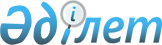 Об утверждении формы обязательства по отражению в декларации по налогу на добавленную стоимость суммы налога на добавленную стоимость, подлежащего уплате по импорту товаров методом зачета
					
			Утративший силу
			
			
		
					Приказ Министра государственных доходов Республики Казахстан от 2 ноября 2001 года N 1495. Зарегистрирован в Министерстве юстиции Республики Казахстан 13 декабря 2001 года N 1697. Утратил силу - приказом Председателя Налогового комитета Министерства финансов Республики Казахстан от 20 января 2006 года N 23 (V064051)      В соответствии с Кодексом Республики Казахстан  K010209_  "О налогах и других обязательных платежах в бюджет" (Налоговым кодексом) приказываю:  

      1. Утвердить форму обязательства по отражению в декларации по налогу на добавленную стоимость суммы налога на добавленную стоимость, подлежащего уплате по импорту товаров методом зачета (далее - Обязательство), согласно приложению к настоящему приказу.  

      2. Установить, что Обязательство представляется в таможенный орган, осуществляющий таможенное оформление импортируемых товаров, в двух экземплярах.  

      3. Таможенному комитету Министерства государственных доходов Республики Казахстан обеспечить представление одного экземпляра Обязательства в налоговые органы по месту регистрации участников внешнеэкономической деятельности - плательщиков налога на добавленную стоимость.  

      4. Департаменту методологии согласовать настоящий приказ с Министерством финансов Республики Казахстан и направить его на государственную регистрацию в Министерство юстиции Республики Казахстан.    

      5. Контроль за исполнением настоящего приказа возложить на Вице-Министра Канатова С.С.  

      6. Настоящий приказ вступает в силу со дня государственной регистрации и вводится в действие с 1 января 2002 года.       Министр               Согласован 

     Министр финансов 

     Республики Казахстан 

                                          Приложение к приказу Министра 

                                        государственных доходов 

                                        Республики Казахстан 

                                        от 2 ноября 2001 года N 1495 



   ОБЯЗАТЕЛЬСТВО   по отражению в декларации по налогу на добавленную 

стоимость суммы налога на добавленную стоимость, 

подлежащего уплате по импорту товаров методом зачета 

                 ________________________________________________________________________       Получатель/импортер ____________________________________________________                     (полное наименование юридического лица, либо Ф.И.О.,  ________________________________________________________________________                    если получателем/импортером является физическое лицо)   Регистрационный номер налогоплательщика _ _ _ _ _ _ _ _ _ _ _ _    Свидетельство о постановке на учет по НДС серия _ _ _ _ _ N _ _ _ _ _ _ _    выдано "____"__________20___г. налоговым комитетом по              ________________________________________________________________________                           (городу, району, области)   обязуется отразить в декларации по налогу на добавленную стоимость за _______________________________________________________________                           (налоговый период)       сумму НДС ___________ (________________________________________) тенге,                                 (сумма прописью)       подлежащего уплате в бюджет методом зачета согласно ГТД N _______________________ "____" ___________20___г.     Руководитель (физическое лицо) ___________________________________________________                    (Ф.И.О. руководителя либо Ф.И.О. физического лица        ______________________________________________   ___________       и номер его удостоверения личности)         (подпись)   Обязательство принято "____" ___________20___г.   Инспектор ___________________________________________ __________                     (Ф.И.О. должностного лица таможенного органа) (подпись)       М.П. таможенного органа __________________________________________________________________________ 
					© 2012. РГП на ПХВ «Институт законодательства и правовой информации Республики Казахстан» Министерства юстиции Республики Казахстан
				